Протокол №3Об итогах закупа лекарственных средств на 2020 год.Время -11.00 ч. В соответствии с приказом НАО «Казахский национальный медицинский университет имени С.Д. Асфендиярова» от 21.02.2020 года за № 103 «Об утверждении тендерной документации и тендерной комиссии» в составе:проведено заседание и подведены итоги тендера по закупу  лекарственных средств на 2020 года. Сумма, выделенная для данного тендера по закупу лекарственных средств на 2020 год, составляет 20 591 360 (двадцать миллионов пятьсот девяносто одна тысяча триста шестьдесят) тенге. Наименование и краткое описание товара:Наименование, местонахождение и квалификационные данные потенциальных поставщиков, представивших тендерные заявки:Потенциальными поставщиками предложены следующие цены и другие условия каждой тендерной заявки в соответствии с тендерной документацией:Тендерная комиссия, оценив и сопоставив тендерные заявки, проверила соответствие потенциальных поставщиков квалификационным требованиям и требованиям тендерной документации, на основе предоставленной ими информации:ТОО «MITEK Almaty» (Митек Алматы) - соответствует;ТОО ОАД-27» - соответствует.Экспертная комиссия не привлекалась.По результатам рассмотрения тендерная комиссия решила:В соответствии с подпунктом 2) пункта 84 Правил признать тендер по лотам № 1,2,3 несостоявшимся на основании – предоставления менее двух тендерных заявок.Организатору Тендера в соответствии с параграфом 6 Правил в течение пяти календарных дней со дня подписания настоящего протокола направить победителю тендера подписанный договор, который должен быть подписан Поставщиком в течение десяти рабочих дней с момента получения договора.Тендерные заявки не отзывались, изменения не вносились.Председатель тендерной комиссии       ______________                                           Сенбеков М.Т.Заместитель председателя тендерной комиссии                                 ______________                                            Утегенов А.К.Член тендерной комиссии                      ______________                                            Медеулова А.Р.Член тендерной комиссии                     ______________                                             Адилова Б.А.Член тендерной комиссии                    ______________                                              Ахмет А. Н.  Секретарь тендерной комиссии        _______________                                              Салиахметова Д.О.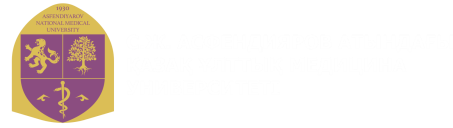 "С.Д. Асфендияров атындағы Қазақ ұлттық медицина университеті" Коммерциялық емес акционерлік қоғамы
Некоммерческое акционерное общество "Казахский национальный медицинский университет имени С.Д. Асфендиярова""С.Д. Асфендияров атындағы Қазақ ұлттық медицина университеті" Коммерциялық емес акционерлік қоғамы
Некоммерческое акционерное общество "Казахский национальный медицинский университет имени С.Д. Асфендиярова"19 марта 2020 года                                       город АлматыПредседатель тендерной   комиссии:Сенбеков М.Т.Исполнительный проректорЗаместитель председателя                           тендерной комиссии:Тажиев Е.Б.Руководитель  университетской клиникиЧлены тендерной комиссии:Секретарь тендерной комиссии:                  Утегенов А.К.Адилова Б.А.Ахмет А. Н.Салиахметова Д.О.Руководитель департамента экономики и финансовРуководитель отдела лекарственного обеспеченияЮрист юридического управленияГлавный специалист отдела по работе с общими закупками№ лотаНаименование товараСумма, выделенная для закупа1Раствор для перитонеального диализа 1,36 %2 300 0002Раствор для перитонеального диализа 2,27 %2 300 0003Афлиберцепт 40мг/мл №115 991 360№Наименование потенциальных поставщиковАдрес местонахожденияпотенциальных поставщиковДата и время предоставления тендерных заявок1ТОО «MITEK Almaty» (Митек Алматы)г. Алматы, пр. Сейфуллина / уг.ул. Маметова 404/67 офис 30111.03.2020 г., 14 часов 28 мин2ТОО «ОАД-27»г. Алматы, ул. Казыбек би, 17711.03.2020 г., 14 часов 40 мин№лотаНаименование товараЕд. измКол-воЦенаТОО «MITEK Almaty» (Митек Алматы)ТОО «ОАД-27»1Раствор для перитонеального диализа 1,36 %шт4005 7505 7502Раствор для перитонеального диализа 2,27 %шт4005 7505 7503Алиберцепт 40мг/мл №1фл50319 827,20242 0003Алиберцепт 40мг/мл №1фл50319 827,20242 000